Урна с брусом
Общие размеры: Длина – 400 мм. Ширина – 400 мм. Высота – 600 мм.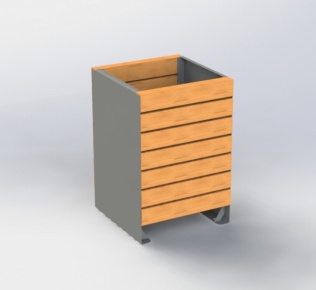 Урна представляет собой конструкцию из металлического каркаса с термобрусом.Боковины выполнены из листа х/к 2 мм, нижняя часть которых изогнута под углом 900 для крепления с поверхностью. На боковины с обеих сторон крепится термобрус 68*42 мм длиной 396 мм при помощи саморезов 4,5*40 на металлические уголки, приваренные к боковинам по краям. Количество термобруса с каждой стороны - 7 шт. В каркас устанавливается ведро для мусора ёмкостью 340*302*500 мм, которое изготовлено из оцинкованного листа 2 мм, согнутого в виде короба.  Все металлические детали покрыты порошковой краской, соответствующей требованиям санитарных норм и экологической безопасности. Сварные швы зачищены, гладкие.Гарантия 12 месяцев.